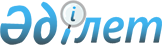 О внесении изменений и дополнения в приказ Министра образования и науки Республики Казахстан от 9 декабря 2014 года № 513 "Об утверждении Правил аккредитации агентств по усыновлению"Приказ Министра образования и науки Республики Казахстан от 29 мая 2020 года № 227. Зарегистрирован в Министерстве юстиции Республики Казахстан 1 июня 2020 года № 20789
      ПРИКАЗЫВАЮ:
      1. Внести в приказ Министра образования и науки Республики Казахстан от 9 декабря 2014 года № 513 "Об утверждении Правил аккредитации агентств по усыновлению" (зарегистрирован в Реестре государственной регистрации нормативных правовых актов Республики Казахстан за № 10372, опубликован 20 марта 2015 года в информационно-правовой системе "Әділет") следующие изменения и дополнения:
      заголовок приказа изложить в следующей редакции:
      "Об утверждении Правил аккредитации агентств по усыновлению и организаций по оказанию содействия в устройстве детей-сирот, детей, оставшихся без попечения родителей, в семьи граждан Республики Казахстан";
      преамбулу изложить в следующей редакции:
      "В соответствии с пунктом 4 статьи 111 Кодекса Республики Казахстан от 26 декабря 2011 года "О браке (супружестве) и семье", ПРИКАЗЫВАЮ:";
      пункт 1 изложить в следующей редакции:
      "1. Утвердить:
      1) Правила аккредитации агентств по усыновлению согласно приложению 1 к настоящему приказу;
      2) Правила аккредитации организаций по оказанию содействия в устройстве детей-сирот, детей, оставшихся без попечения родителей, в семьи граждан Республики Казахстан согласно приложению 2 к настоящему приказу;";
      Правила аккредитации агентств по усыновлению, утвержденные указанным приказом изложить в редакции согласно приложению 1 к настоящему приказу;
      дополнить приложением 2 в редакции согласно приложению 2 к настоящему приказу.
      2. Комитету по охране прав детей Министерства образования и науки Республики Казахстан в установленном законодательством Республики Казахстан порядке обеспечить:
      1) государственную регистрацию настоящего приказа в Министерстве юстиции Республики Казахстан;
      2) размещение настоящего приказа на интернет-ресурсе Министерства образования и науки Республики Казахстан;
      3) в течение десяти рабочих дней после государственной регистрации настоящего приказа представление в Департамент юридической службы Министерства образования и науки Республики Казахстан сведений об исполнении мероприятий, предусмотренных подпунктами 1) и 2) настоящего пункта.
      3. Контроль за исполнением настоящего приказа возложить на курирующего вице-министра образования и науки Республики Казахстан.
      4. Настоящий приказ вводится в действие по истечении десяти календарных дней после дня его первого официального опубликования.
      "СОГЛАСОВАН"
Министерство труда и
социальной защиты населения
Республики Казахстан
      "СОГЛАСОВАН"
Министерство здравоохранения
Республики Казахстан
      "СОГЛАСОВАН"
Министерство внутренних дел
Республики Казахстан
      "СОГЛАСОВАН"
Министерство иностранных дел
Республики Казахстан
      "СОГЛАСОВАН"
Министерство цифрового развития,
инноваций и аэрокосмической
промышленности Республики Казахстан Правила аккредитации агентств по усыновлению Глава 1. Общие положения
      1. Настоящие Правила аккредитации агентств по усыновлению (далее – Правила) разработаны в соответствии с пунктом 4 статьи 111 Кодекса Республики Казахстан от 26 декабря 2011 года "О браке (супружестве) и семье" (далее – Кодекс), подпунктом 1) статьи 10 Закона Республики Казахстан от 15 апреля 2013 года "О государственных услугах" (далее – Закон) и определяют порядок аккредитации агентств, осуществляющих деятельность по усыновлению детей на территории Республики Казахстан путем создания филиалов и (или) представительств.
      2. В настоящих Правилах используются понятия:
      1) аккредитация – официальное признание уполномоченным органом в области защиты прав детей Республики Казахстан права агентств по усыновлению и организаций по оказанию содействия в устройстве детей-сирот, детей, оставшихся без попечения родителей, в семьи граждан Республики Казахстан осуществлять свою деятельность;
      2) агентства по усыновлению (далее – агентства) – некоммерческие иностранные организации, осуществляющие деятельность по усыновлению (удочерению) детей на территории своего государства и аккредитованные для осуществления подобной деятельности на территории Республики Казахстан в порядке, установленном Кодексом;
      3) стандарт государственной услуги – перечень основных требований к оказанию государственной услуги, включающий характеристики процесса, форму, содержание и результат оказания, а также иные сведения с учетом особенностей предоставления государственной услуги;
      4) веб-портал "электронного правительства" – информационная система, представляющая собой единое окно доступа ко всей консолидированной правительственной информации, включая нормативную правовую базу, и к государственным услугам, услугам по выдаче технических условий на подключение к сетям субъектов естественных монополий и услугам субъектов квазигосударственного сектора, оказываемым в электронной форме (далее – портал);
      5) электронная цифровая подпись – набор электронных цифровых символов, созданный средствами электронной цифровой подписи и подтверждающий достоверность электронного документа, его принадлежность и неизменность содержания (далее - ЭЦП).
      3. Аккредитации подлежат агентства в соответствии с пунктом 1 статьи 111 Кодекса.
      Срок рассмотрения документов и аккредитации агентств, составляет 30 (тридцать) календарных дней. 2. Порядок аккредитации агентств
      4. Вопрос об аккредитации агентства, в том числе и об отказе в аккредитации, а также о продлении срока аккредитации в том числе и об отказе рассматривается Комитетом по охране прав детей Министерства образования и науки Республики Казахстан (далее – услугодатель).
      5. Для аккредитации деятельности доверенное лицо агентства (далее – услугополучатель) подает через канцелярию услугодателя или портал заявление по форме, согласно приложению 1 к настоящим Правилам с приложением документов, предусмотренных стандартом государственной услуги "Аккредитация или продление срока аккредитации агентства по усыновлению" (далее – стандарт), согласно приложению 2 к настоящим Правилам.
      6. Все представленные документы легализуются в соответствии с приказом исполняющего обязанности Министра иностранных дел Республики Казахстан от 6 декабря 2017 года № 11-1-2/576 "Об утверждении Правил легализации документов" (зарегистрирован в Реестре государственной регистрации нормативных правовых актов за № 16116) и Законом Республики Казахстан от 12 марта 2010 года "О ратификации Конвенции о защите детей и сотрудничестве в отношении иностранного усыновления".
      Документы, выданные за пределами Республики Казахстан, предоставляются на государственном языке соответствующего иностранного государства, а также подлежат переводу на казахский и русский языки.
      7. В случае обращения через портал услугополучателю в "личный кабинет" направляется статус о принятии запроса на государственную услугу, а также уведомление с указанием даты и времени получения результата государственной услуги.
      8. Услугодатель в течение 1 (одного) рабочего дня с момента получения документов, проверяет полноту представленных документов.
      9. Сведения документов, удостоверяющих личность, о государственной регистрации (перерегистрации) юридического лица о государственной регистрации в качестве индивидуального предпринимателя услугополучателя, услугодатель получает из соответствующих государственных информационных систем через шлюз "электронного правительства".
      В случае представления услугополучателем неполного пакета документов и (или) документов с истекшим сроком действия услугодатель отказывает услугополучателю в приеме заявления.
      10. Решение об аккредитации агентства принимается услугодателем по согласованию с министерствами юстиции, здравоохранения, труда и социальной защиты населения, внутренних дел и иностранных дел (далее – государственные органы), представляющими соответствующие заключения о возможности аккредитации в пределах своей компетенции.
      11. Услугодатель в течение двух календарных дней направляет документы, предусмотренные пунктом 8 стандарта для согласования в государственные органы, которые предоставляют в течение десяти рабочих дней с момента поступления документов и запроса от услугодателя заключение о возможности осуществления деятельности агентства на территории Республики Казахстан.
      12. Услугодатель в течение 14 (четырнадцати) календарных дней проверяет представленные документы услугополучателя на соответствие условиям и требованиям Кодекса и на основании заключения о возможности осуществления деятельности агентства на территории Республики Казахстан, выносит решение об аккредитации агентства по усыновлению либо отказ в аккредитации по основаниям, предусмотренным пунктом 9 стандарта.
      13. Решение об аккредитации агентства или отказ в аккредитации выдается услугодателем в течение 10 (десяти) календарных дней со дня его принятия.
      14. При утере решения об аккредитации агентства услугополучатель получает его дубликат у услугодателя в течение десяти рабочих дней со дня подачи соответствующего заявления.
      При этом оригинал решения об аккредитации агентства признается утратившим силу.
      15. Агентства аккредитуются сроком на один год. Решение об аккредитации агентства является неотчуждаемым и не подлежит передаче другим лицам.
      16. Агентства, получившие отказ в оказании аккредитации, повторно обращаются к услугодателю по истечении шести месяцев.
      17. Услугодатель обеспечивает внесение данных в информационную систему мониторинга оказания государственных услуг о стадии оказания государственной услуги в порядке, установленном уполномоченным органом в сфере информатизации в соответствии с подпунктом 11) пункта 2 статьи 5 Закона.
      18. В случае сбоя в работе информационной системы или портала услугодатель незамедлительно уведомляет службу технической поддержки государственной экспертной организации или оператора информационно-коммуникационной инфраструктуры "электронного правительства" посредством направления запроса по электронной почте sd@nitec.kz с указанием номера заявки и приложением пошаговых скриншотов с момента авторизации до момента возникновения ошибки с указанием точного времени ошибки. Глава 3. Продление, приостановление и (или) досрочное прекращение аккредитации агентств
      19. Для продления срока аккредитации услугополучатель не позднее, чем за тридцать календарных дней до истечения срока аккредитации через канцелярию услугодателя или портал подает заявление по форме, согласно приложению 1 к настоящим Правилам с приложением документов, предусмотренных стандартом государственной услуги "Аккредитация или продление срока аккредитации агентства по усыновлению" (далее – стандарт), согласно приложению 2 к настоящим Правилам.
      20. Все представленные документы легализуются в соответствии с приказом исполняющего обязанности Министра иностранных дел Республики Казахстан от 6 декабря 2017 года № 11-1-2/576 "Об утверждении Правил легализации документов" (зарегистрирован в Реестре государственной регистрации нормативных правовых актов за № 16116) и Законом Республики Казахстан от 12 марта 2010 года "О ратификации Конвенции о защите детей и сотрудничестве в отношении иностранного усыновления".
      Документы, выданные за пределами Республики Казахстан, предоставляются на государственном языке соответствующего иностранного государства, а также подлежат переводу на казахский и русский языки.
      21. В случае обращения через портал услугополучателю в "личный кабинет" направляется статус о принятии запроса на государственную услугу, а также уведомление с указанием даты и времени получения результата государственной услуги.
      22. Услугодатель в течение 1 (одного) рабочего дня с момента получения документов, проверяет полноту представленных документов.
      23. Сведения документов, удостоверяющих личность, о государственной регистрации (перерегистрации) юридического лица о государственной регистрации в качестве индивидуального предпринимателя услугополучателя, услугодатель получает из соответствующих государственных информационных систем через шлюз "электронного правительства".
      В случае представления услугополучателем неполного пакета документов и (или) документов с истекшим сроком действия услугодатель отказывает услугополучателю в приеме заявления.
      24. Услугодатель в течение 9 (девяти) рабочих дней проверяет представленные документы услугополучателя на соответствие требованиям и основаниям для продления срока аккредитации агентства по усыновлению и принятия мотивированного решения о продлении срока аккредитации агентства либо об отказе в продлении срока аккредитации агентства по основаниям, предусмотренным пунктом 9 стандарта.
      25. Мотивированное решение о продлении срока аккредитации агентства или отказ в продлении срока аккредитации агентства направляется услугодателем в течение 5 (пяти) рабочих дней со дня его принятия.
      26. Общий срок рассмотрения документов на продление срока аккредитации агентства либо отказ в продлении срока аккредитации составляет 15 (пятнадцать) рабочих дней.
      27. Услугодатель обеспечивать внесение данных в информационную систему мониторинга оказания государственных услуг о стадии оказания государственной услуги в порядке, установленном уполномоченным органом в сфере информатизации в соответствии с подпунктом 11) пункта 2 статьи 5 Закона.
      28. В случае сбоя в работе информационной системы или портала услугодатель незамедлительно уведомляет службу технической поддержки государственной экспертной организации или оператора информационно-коммуникационной инфраструктуры "электронного правительства" посредством направления запроса по электронной почте sd@nitec.kz с указанием номера заявки и приложением пошаговых скриншотов с момента авторизации до момента возникновения ошибки с указанием точного времени ошибки.
      29. Срок аккредитации агентства продлевается автоматически по истечении срока, предусмотренного в пункте 16 настоящих Правил, в случае, если им были соблюдены все требования, установленные законодательством Республики Казахстан, в течение одного года после первой аккредитации агентства.
      30. При устранении нарушений, повлекших приостановление аккредитации агентства, в течение одного месяца его действие возобновляется услугодателем.
      Если в установленный срок нарушения (обстоятельства), повлекшие за собой приостановление деятельности агентства, не будут устранены, услугодателем принимается решение о прекращении действия деятельности агентства.
      31. Решение о досрочном прекращении деятельности филиала и (или) представительства, продлении его деятельности принимается услугодателем в течение десяти рабочих дней со дня его принятия с обоснованием.
      32. Деятельность филиала и (или) представительства прекращается в следующих случаях:
      1) не осуществления деятельности по усыновлению детей в соответствии с учредительными документами агентства;
      2) неустранения в течение одного месяца нарушений, повлекших приостановление действия решения об аккредитации агентства;
      3) предоставления филиалом и (или) представительством заявления о прекращении деятельности;
      4) истечения срока действия решения об аккредитации агентства и невозможности продления срока аккредитации на новый срок.
      33. Вопросы прекращения деятельности филиала и (или) представительства агентств рассматриваются услугодателем в течение десяти рабочих дней со дня обнаружения (возникновения) обстоятельств, указанных в пункте 34 настоящих Правил.
      34. Филиал и (или) представительство уведомляется услугодателем в течение пяти рабочих дней после принятия мотивированного решения о приостановлении или прекращении деятельности.
      35. Решение об аккредитации, приостановлении и прекращении деятельности филиала и (или) представительства агентства распространяется услугодателем путем размещения решения на официальном интернет-ресурсе услугодателя.
      36. В случае изменения фамилии, имени, отчества руководителя агентства и (или) наименования, организационно-правовой формы юридического лица, аккредитованные агентства подают заявление в канцелярию услугодателя о переоформлении решения об аккредитации с приложением документов, подтверждающих указанные сведения, и документов, указанных в пункте 5 настоящих Правил.
      Каждые пять лет агентства представляют услугодателю обновленные документы, выданные компетентным органом государства местонахождения агентства, подтверждающие деятельность агентства в сфере усыновления детей на территории своего государства с указанием срока, в течение которого агентство осуществляет данные полномочия.
      37. Услугодатель в течение пяти рабочих дней со дня поступления соответствующего письменного заявления переоформляет решение об аккредитации агентства.
      При этом ранее выданное решение об аккредитации агентства признается утратившим силу и возвращается услугодателю. Глава 4. Порядок обжалования решений, действий (бездействия) услугодателя и (или) его должностных лиц в процессе оказания государственной услуги
      38. Жалоба на решение, действий (бездействия) услугодателя по вопросам оказания государственных подается на имя руководителя услугодателя, в уполномоченный орган по оценке и контролю за качеством оказания государственных услуг, в соответствии с законодательством Республики Казахстан.
      Жалоба услугополучателя, поступившая в адрес услугодателя непосредственно оказавшего государственную услугу, в соответствии с пунктом 2 статьи 25 Закона подлежит рассмотрению в течение 5 (пяти) рабочих дней со дня ее регистрации.
      Жалоба услугополучателя, поступившая в адрес уполномоченного органа по оценке и контролю за качеством оказания государственных услуг, подлежит рассмотрению в течение 15 (пятнадцати) рабочих дней со дня ее регистрации.
      39. В случаях несогласия с результатами оказания государственной услуги услугополучатель обращается в суд в установленном законодательством Республики Казахстан порядке.                                                                                                           Заявление
      Прошу Вас рассмотреть представленные документы (выбрать нужное): на предмет возможности аккредитации
агентства по усыновлению для осуществления деятельности по усыновлению на территории Республики Казахстан/
или о продлении срока аккредитации агентства по усыновлению
______________________________________________________________________________________________________
                                     (указать наименование агентства и государство местонахождения)
      Согласен(а) на использования сведений, составляющих охраняемую законом тайну, содержащихся в информационных системах.
      "___" _______20__года __________________________________
                                                                         подпись доверенного лица Стандарт государственной услуги
"Аккредитация или продление срока аккредитации агентства по усыновлению" Правила аккредитации организаций по оказанию содействия в устройстве детей-сирот,
детей, оставшихся без попечения родителей, в семьи граждан Республики Казахстан Глава 1. Общие положения
      1. Настоящие Правила аккредитации организаций по оказанию содействия в устройстве детей-сирот, детей, оставшихся без попечения родителей, в семьи граждан Республики Казахстан (далее – Правила) разработаны в соответствии с пунктом 4 статьи 111 Кодекса Республики Казахстан от 26 декабря 2011 года "О браке (супружестве) и семье" (далее – Кодекс) и определяют порядок аккредитации организаций по оказанию содействия в устройстве детей-сирот, детей, оставшихся без попечения родителей, в семьи граждан Республики.
      2. В настоящих Правилах используются понятия:
      1) аккредитация – официальное признание уполномоченным органом в области защиты прав детей Республики Казахстан права агентств по усыновлению и организаций по оказанию содействия в устройстве детей-сирот, детей, оставшихся без попечения родителей, в семьи граждан Республики Казахстан осуществлять свою деятельность;
      2) организация по оказанию содействия в устройстве детей-сирот и детей, оставшихся без попечения родителей, в семьи граждан Республики Казахстан (далее - организация) – некоммерческая организация, осуществляющая на безвозмездной основе, на территории Республики Казахстан содействие устройству детей-сирот, детей, оставшихся без попечения родителей, на воспитание в семьи в соответствии с их компетенцией, установленной Кодексом, гражданам Республики Казахстан, постоянно проживающим на территории Республики Казахстан, желающим принять и принявшим детей на воспитание, и аккредитованная для осуществления подобной деятельности в порядке, установленном Кодексом.
      3. Аккредитации подлежат некоммерческие организации, учредителями которых являются граждане Республики Казахстан, осуществляющие деятельность по защите прав и интересов детей-сирот, детей, оставшихся без попечения родителей, не менее пяти лет на момент подачи заявления об аккредитации. Глава 2. Порядок аккредитации организаций
      4. Вопрос об аккредитации организации, в том числе и об отказе в аккредитации, рассматривается Комитетом по охране прав детей Министерства образования и науки Республики Казахстан (далее – Комитет).
      5. Для осуществления работы организация подает в Комитет следующие документы:
      1) нотариально засвидетельствованные копии учредительных документов;
      2) не менее трех рекомендательных писем от государственных органов, с которыми организации совместно или по их заказу реализовали мероприятия в области защиты прав и законных интересов детей-сирот и детей, оставшихся без попечения родителей;
      3) перечень комплексных услуг, предоставляемых гражданам Республики Казахстан организацией на безвозмездной основе;
      4) обязательство об информировании уполномоченного органа в области защиты прав детей Республики Казахстан и правоохранительные органы Республики Казахстан в течение двадцати четырех часов с момента установления факта смерти, жестокого обращения с ребенком, в том числе осуществления физического или психического насилия над ребенком, а также покушения на половую неприкосновенность ребенка;
      5) обязательство о неразглашении персональных данных о детях-сиротах, детях, оставшихся без попечения родителей, и лицах, желающих принять детей на воспитание в свои семьи;
      6) обязательство об уведомлении уполномоченного органа в области защиты прав детей Республики Казахстан об изменениях в учредительных документах организации;
      7) программы подготовки лиц, желающих принять на воспитание в семью ребенка-сироту и (или) ребенка, оставшегося без попечения родителей;
      8) справка об отсутствии налоговой задолженности.
      6. Заявление об аккредитации рассматривается Комитетом в течение тридцати календарных дней с момента предоставления документов, указанных в пункте 5 настоящих Правил.
      7. Решение об аккредитации организации или отказ в аккредитации выдается Комитетом в течение десяти рабочих дней со дня принятия решения об отказе в аккредитации с обоснованием в случае отказа.
      8. При утере решения об аккредитации организация получает его дубликат в Комитете в течение десяти рабочих дней со дня подачи соответствующего заявления.
      При этом оригинал решения об аккредитации организации признается утратившим силу.
      9. Организация аккредитуются сроком на один год с правом продления. Решение об аккредитации организации является неотчуждаемым и не подлежит передаче другим лицам.
      10. Основаниями для отказа в аккредитации организации, продлении срока и (или) досрочном прекращении его деятельности в соответствии со статьей 112-1 Кодекса являются:
      1) несоответствие представленных документов требованиям, установленным настоящими Правилами;
      2) представление организацией недостоверных сведений о своей деятельности;
      3) нарушение прав и законных интересов детей-сирот, детей, оставшихся без попечения родителей;
      4) неустранение в течение одного месяца нарушений, повлекших приостановление действия решения об аккредитации;
      5) прекращение деятельности организации.
      11. Организация, получившая решение об отказе в аккредитации, повторно обращается в Комитет по истечении шести месяцев.
      12. Для продления срока аккредитации организация подает заявление о продлении срока в Комитет не позднее, чем за тридцать календарных дней до истечения срока аккредитации.
      Заявление о продлении срока аккредитации организации рассматривается Комитетом в течение десяти рабочих дней со дня принятия заявления. Мотивированное решение о продлении либо об отказе в продлении срока аккредитации организации принимается Комитетом и направляется организации в течение пяти рабочих дней со дня принятия решения.
      13. Срок аккредитации организации продлевается автоматически по истечении срока, предусмотренного в пункте 10 настоящих Правил, в случае, если организацией были соблюдены все требования, установленные законодательством Республики Казахстан, в течение одного года после первой аккредитации организации.
      14. Комитетом рассматривается вопрос приостановления действия аккредитации.
      15. При устранении нарушений, повлекших приостановление аккредитации организации, в течение одного месяца его действие возобновляется Комитетом.
      Если в установленный срок нарушения (обстоятельства), повлекшие за собой приостановление деятельности организации, не будут устранены, Комитетом принимается решение о прекращении действия деятельности организации.
      16. Решение о досрочном прекращении деятельности организации, продлении его деятельности принимается Комитетом в течение десяти рабочих дней со дня его принятия с обоснованием.
      17. Деятельность организации прекращается в следующих случаях:
      1) не осуществления деятельности по содействию в устройстве детей-сирот, детей, оставшихся без попечения родителей, на воспитание в семьи в соответствии с учредительными документами организации;
      2) неустранения в течение одного месяца нарушений, повлекших приостановление действия решения об аккредитации организации;
      3) предоставления организацией заявления о прекращении деятельности;
      4) истечения срока действия решения об аккредитации организации и невозможности продления срока аккредитации на новый срок.
      18. Вопросы прекращения деятельности организации рассматриваются Комитетом в течение десяти рабочих дней со дня обнаружения (возникновения) обстоятельств, указанных в пункте16 настоящих Правил.
      19. Организация уведомляется Комитетом в течение пяти рабочих дней после принятия мотивированного решения о приостановлении или прекращении деятельности.
      20. Решение об аккредитации, приостановлении и прекращении деятельности организации распространяется уполномоченным органом в области защиты прав детей Республики Казахстан путем размещения решения на официальном интернет-ресурсе Комитета.
      21. В случае изменения фамилии, имени, отчества руководителя организации и (или) наименования, организационно-правовой формы юридического лица, аккредитованные организация подают заявление в Комитет о переоформлении решения об аккредитации с приложением документов, подтверждающих указанные сведения, и документов, указанных в пункте 5 настоящих Правил.
      22. Комитет в течение пяти рабочих дней со дня поступления соответствующего письменного заявления переоформляет решение об аккредитации организации.
      При этом ранее выданное решение об аккредитации организации признается утратившим силу и возвращается в Комитет.                                                                                                                                Заявление
      Прошу Вас рассмотреть представленные документы на предмет возможности аккредитации организации
по оказанию содействия в устройстве детей-сирот, детей, оставшихся без попечения родителей, в семьи граждан
Республики Казахстан ______________________________________________________________________________
(указать наименование организации)для осуществления деятельности по оказанию содействия в устройстве детей-
сирот, детей, оставшихся без попечения родителей, на воспитание в семьи граждан  Республики Казахстан.
      "___" _______ 2020 г. _____________________________________
                                                                           подпись доверенного лица
					© 2012. РГП на ПХВ «Институт законодательства и правовой информации Республики Казахстан» Министерства юстиции Республики Казахстан
				
      Министр образования и науки
Республики Казахстан 

А. Аймагамбетов
Приложение
к приказу Министра
образования и науки
Республики Казахстан
от 29 мая 2020 года № 227Приложение 1
к приказу Министра
образования и науки
Республики Казахстан
от 9 декабря 2014 года № 513Приложение 1
к Правилам аккредитации агентств 
по усыновлениюФормаПредседателю
Комитета по охране прав
детей Министерства
образования и науки
Республики Казахстан
_______________________
(фамилия, имя, отчество
(при его наличии)
от доверенного лица
агентства по усыновлению
__________________________
(название агентства, фамилия,
имя, отчество (при его наличии)
полностью, без сокращений,
с указанием контактных телефонов)Приложение 2
к Правилам аккредитации агентств
по усыновлению 
1
Наименование услугодателя
Комитет по охране прав детей Министерства образования и науки Республики Казахстан
2
Способы предоставления государственной услуги 
Прием заявления и выдача результата оказания государственной услуги осуществляются через:

1) канцелярию услугодателя;

2) веб-портал "электронного правительства" www.egov.kz (далее – портал).
3
Срок оказания государственной услуги
Сроки оказания государственной услуги:

1) аккредитация агентств по усыновлению: с момента сдачи документов услугодателю, а также при обращении на портал – тридцать календарных дней;

продление срока аккредитации агентства по усыновлению: с момента сдачи документов услугодателю, а также при обращении на портал – пятнадцать рабочих дней;

2) максимально допустимое время ожидания для сдачи документов у услугодателя – 20 минут;

3) максимально допустимое время обслуживания услугодателем – 30 минут.
4
Форма оказания
Электронная (частично автоматизированная) и (или) бумажная
5
Результат оказания государственной услуги
решение об аккредитации агентства по усыновлению либо мотивированное решение о продлении срока аккредитации агентства по усыновлению либо отказ в оказании государственной услуги по основаниям, предусмотренным пунктом 9 настоящего стандарта.

В случае обращения услугополучателя за результатом оказания государственной услуги на бумажном носителе результат оказания государственной услуги оформляется в электронной форме, распечатывается, заверяется печатью и подписью уполномоченного лица услугодателя.

На портале результат оказания государственной услуги направляется и хранится в "личном кабинете" услугополучателя в форме электронного документа.
6
Размер оплаты, взимаемой с услугополучателя  при оказании государственной услуги, и способы ее взимания в случаях, предусмотренных законодательством Республики Казахстан
Бесплатно
7
График работы
1) услугодатель – с понедельника по пятницу включительно, с 9.00 до 18.30 часов, с перерывом на обед с 13.00 часов до 14.30 часов, кроме выходных и праздничных дней, согласно трудовому законодательству Республики Казахстан.

Прием заявления и выдача результата оказания государственной услуги осуществляется с 9.00 часов до 17.30 часов с перерывом на обед с 13.00 часов до 14.30 часов. Государственная услуга оказывается в порядке очереди, без предварительной записи и ускоренного обслуживания.

2) портал – круглосуточно, за исключением технических перерывов в связи с проведением ремонтных работ (при обращении услугополучателя после окончания рабочего времени, в выходные и праздничные дни согласно трудовому законодательству Республики Казахстан, прием заявления и выдача результата оказания государственной услуги осуществляется следующим рабочим днем).

Адреса мест оказания государственной услуги размещены на:

1) интернет-ресурсе Министерства образования и науки Республики Казахстан: www.edu.gov.kz;

2) интернет ресурсе услугодателя: www.bala.edu.gov.kz;

3) портале: egov.kz.
8
Перечень документов
к услугодателю:

1) для аккредитации агентства по усыновлению:

1-1) заявление по форме согласно приложению к настоящему стандарту государственной услуги;

1-2) документ, удостоверяющий личность услугополучателя (требуется для идентификации личности);

1-3) нотариально заверенные копии учредительных документов;

1-4) копия документа, выданного компетентным органом государства местонахождения агентства по усыновлению (далее – агентство), подтверждающего его полномочия на осуществление деятельности в соответствующей сфере;

1-5) рекомендательное письмо компетентного органа государства, выдавшего документ, подтверждающий полномочия агентства, или осуществляющего контроль за деятельностью агентства о возможности осуществления соответствующей деятельности на территории Республики Казахстан;

1-6) перечень услуг, предоставляемых агентством кандидатам в усыновители;

1-7) обязательство по осуществлению контроля за условиями жизни и воспитания усыновленных детей и предоставлению соответствующих отчетов в соответствии с Кодексом Республики Казахстан от 26 декабря 2011 года "О браке (супружестве) и семье";

1-8) обязательство по осуществлению контроля за постановкой на учет в консульском учреждении Республики Казахстан усыновленного ребенка по прибытию усыновителей в государство своего проживания;

1-9) нотариально удостоверенная доверенность, выданная агентством услугополучателю;

1-10) обязательство компетентного органа государства местонахождения агентства о назначении органа или организации, которая будет представлять отчеты и информацию об условиях жизни и воспитания усыновленных детей в установленном порядке в случае прекращения деятельности агентства на территории государства местонахождения агентства или на территории Республики Казахстан;

1-11) обязательство компетентного органа государства местонахождения агентства об информировании в течение двадцати четырех часов уполномоченного органа в области защиты прав детей Республики Казахстан с момента установления факта смерти, жестокого обращения с ребенком, в том числе осуществления физического или психического насилия над ребенком, а также покушения на половую неприкосновенность ребенка;

1-12) обязательство компетентного органа государства местонахождения агентства об уведомлении уполномоченного органа в области защиты прав детей Республики Казахстан об изменениях в учредительных документах агентства;

на портал:

1-1) запрос в форме электронного документа, подписанный ЭЦП услугополучателя;

1-2) электронная копия нотариально засвидетельствованных копий учредительных документов;

1-3) электронная копия документа, выданного компетентным органом государства местонахождения агентства по усыновлению (далее – агентство), подтверждающего его полномочия на осуществление деятельности в соответствующей сфере;

1-4) электронная копия рекомендательного письма компетентного органа государства, выдавшего документ, подтверждающий полномочия агентства, или осуществляющего контроль за деятельностью агентства о возможности осуществления соответствующей деятельности на территории Республики Казахстан;

1-5) электронная копия перечня услуг, предоставляемых агентством кандидатам в усыновлении;

1-6) электронная копия обязательства по осуществлению контроля за условиями жизни и воспитания усыновленных детей и предоставлению соответствующих отчетов в соответствии с Кодексом Республики Казахстан "О браке (супружестве) и семье" от 26 декабря 2011 года;

1-7) электронная копия обязательства по осуществлению контроля за постановкой на учет в консульском учреждении Республики Казахстан усыновленного ребенка по прибытию усыновителей в государство своего проживания;

1-8) электронная копия нотариально удостоверенной доверенности, выданной агентством услугополучателю;

1-9) электронная копия обязательства компетентного органа государства местонахождения агентства о назначении органа или организации, которая будет представлять отчеты и информацию об условиях жизни и воспитания усыновленных детей в установленном порядке в случае прекращения деятельности агентства на территории государства местонахождения агентства или на территории Республики Казахстан;

1-10) электронная копия обязательства компетентного органа государства местонахождения агентства об информировании в течение двадцати четырех часов уполномоченного органа в области защиты прав детей Республики Казахстан с момента установления факта смерти, жестокого обращения с ребенком, в том числе осуществления физического или психического насилия над ребенком, а также покушения на половую неприкосновенность ребенка;

1-11) электронная копия обязательства компетентного органа государства местонахождения агентства об уведомлении уполномоченного органа в области защиты прав детей Республики Казахстан об изменениях в учредительных документах агентства.

2) для продления срока аккредитации агентства по усыновлению:

к услугодателю:

2-1) заявление услугополучателя по форме согласно приложению 1 к настоящим Правилам;

2-2) копия нотариально удостоверенная копия доверенности, выданная агентством по усыновлению доверенному лицу.

на портал:

2-1) запрос в форме электронного документа, подписанный ЭЦП услугополучателя;

2-2) электронная копия нотариально удостоверенная копия доверенности, выданная агентством по усыновлению доверенному лицу.

Все предоставленные документы легализуются в порядке, предусмотренном законодательством Республики Казахстан и международными договорами, участницей которых является Республика Казахстан.

Документы, выданные за пределами Республики Казахстан, предоставляются на государственном языке соответствующего иностранного государства, а также подлежат переводу на казахский и русский языки.
9
Основания для отказа в оказании государственной услуги, установленные законодательством Республики Казахстан
для аккредитации агентства по усыновлению:

1) несоответствие представленных документов требованиям, установленным законодательством Республики Казахстан;

2) представление недостоверных сведений о своей деятельности;

3) наличие негативной информации о деятельности агентства или его филиалов и (или) представительств, поступившей от компетентных органов иностранного государства, а также государственных органов Республики Казахстан;

4) неблагоприятная социально-экономическая, политическая, экологическая ситуации, осуществление военных действий в государстве местонахождения агентства;

5) нарушение работниками филиала и (или) представительства агентства законодательства Республики Казахстан;

6) нарушение агентством своих обязательств по осуществлению контроля за условиями жизни и воспитания усыновленных детей и предоставлению в установленном порядке соответствующих отчетов и информации;

7) нарушение агентством своих обязательств по осуществлению контроля за постановкой на учет усыновленного ребенка в установленном порядке в консульском учреждении Республики Казахстан;

8) прекращение деятельности агентства на территории своего государства;

9) превышение установленного количества аккредитованных агентств на территории Республики Казахстан.

для продления срока аккредитации агентства по усыновлению:

1) несоблюдение норм Кодекса Республики Казахстан от 26 декабря 2011 года "О браке (супружестве) и семье";

2) установление недостоверности документов, представленных услугополучателем для получения государственной услуги, и (или) данных (сведений), содержащихся в них;

3) в отношении услугополучателя имеется вступившее в законную силу решение (приговор) суда о запрещении деятельности или отдельных видов деятельности, требующих получения определенной государственной услуги;

4) в отношении услугополучателя имеется вступившее в законную силу решение суда, на основании которого услугополучатель лишен специального права, связанного с получением государственной услуги.
10
Иные требования с учетом особенностей оказания государственной услуги, в том числе оказываемой в электронной форме 
Услугополучатель получает государственную услугу в электронной форме через портал при условии наличия ЭЦП или посредством удостоверенного одноразовым паролем, в случае регистрации и подключения абонентского номера услугополучателя, предоставленного оператором сотовой связи к учетной записи портала.

Услугополучатель имеет возможность получения информации о порядке и статусе оказания государственной услуги в режиме удаленного доступа посредством "личного кабинета" портала, справочных служб услугодателя, а также Единого контакт-центра "1414", 8-800-080-7777.Приложение
к приказу Министра
образования и науки
Республики Казахстан
от 29 мая 2020 года № 227Приложение 2
к приказу Министра
образования и науки
Республики Казахстан
от 9 декабря 2014 года № 513Приложение
к Правилам аккредитации организации
по оказанию содействия в устройстве
детей-сирот и детей,
оставшихся без попечения родителейФормаПредседателю
Комитета по охране прав
детей Министерства
образования и науки
Республики Казахстан
__________________________
(фамилия, имя, отчество
(при его наличии)
от доверенного лица
некоммерческой организации
__________________________
(название организации,
фамилия, имя, отчество
(при его наличии) полностью,
без сокращений, с указанием
контактных телефонов)